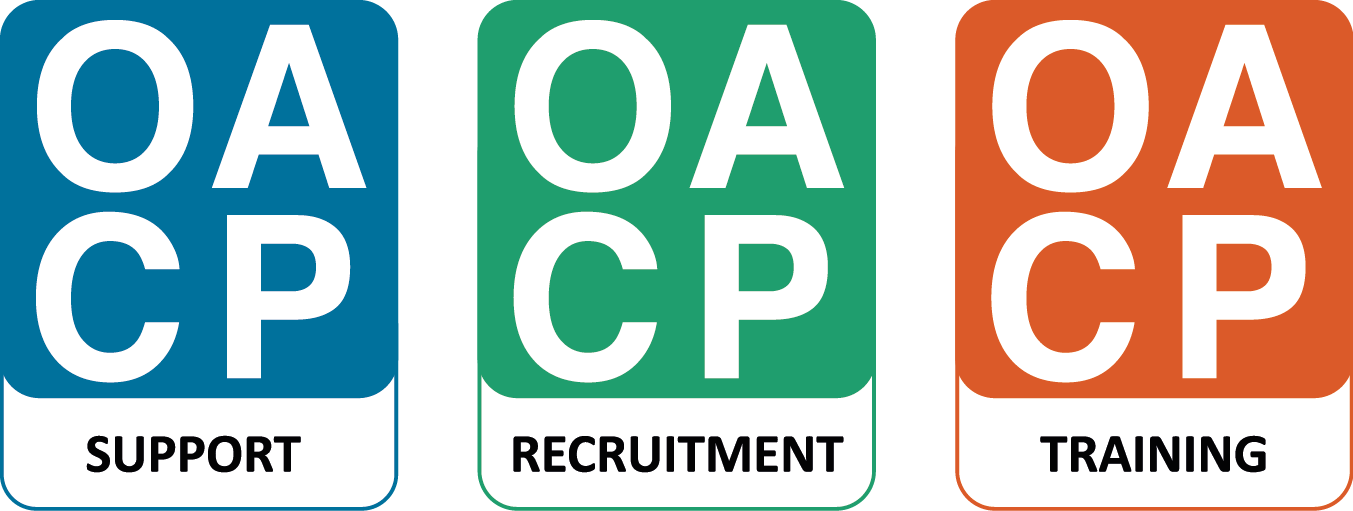 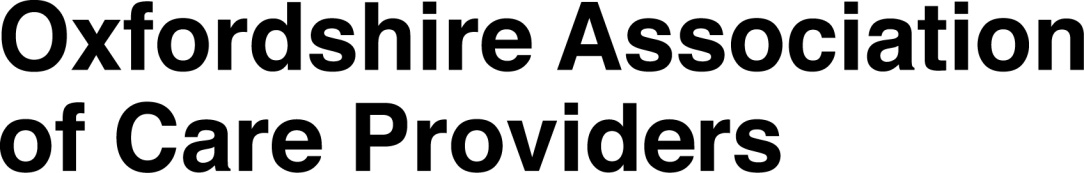 Care Home Providers Forum: 9.00 - 1.00Thursday 13 June 2019Westgate House, Millington Road Wallingford Oxfordshire OX10 8FE (with thanks to Orders of St John)Parking is limited. Please park on surrounding roads or car share where possible.Please go to reception on arrival.AGENDA (timings and topics may be subject to change)9.00 	Welcome: Eddy McDowall (OACP) 9.15	OCC update: Simon Brown – Strategic Commissioning Manager (Oxfordshire County Council & Oxfordshire Clinical Commissioning Group) - Future OCC contracting intentionsAnna Mwiluki – Quality & Contracts Manager - PAMMS (Provider Assessment & Market Management Solution)Amy Allen - MCA and DOLS Team Manager- Liberty Protection Safeguards
11.00	Break11.15	NHS Digital: NHSmailUpdate12.00	UpdatesMeds errors - discussion12.55	AOBFuture meeting dates